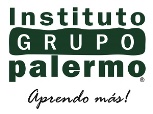 Estrategias de Evaluación e Intervención ante Conductas Sexuales Problemáticas y Abusivas de Niños, Niñas y Adolescentes.EJERCICIOS PRÁCTICO MÓDULO 1:Tipifique los siguientes 3 tipos de comportamiento sexual (esperable, problemático o abusivo) justificando en criterios su distinción. Durante el paseo a una piscina, un niño y una niña, ambos de 5 años, vecinos y amigos, comienzan a jugar en el parque. A partir de mirar sus trajes de baño comienzan a hablar sobre los cuerpos y comparan sus genitales.Fabiola de 7 años se masturba cada vez que la regañan o se siente atemorizada, tanto en la escuela como en casaUn niño de 12 años realiza juegos sexuales (“hacer como los papás en la cama de noche”) con su hermana de 7 años… La niña participa activamente de los comportamientos…A partir del siguiente caso desarrolle una hipótesis explicativa que contenta variables emocionales y contextuales para entender la ocurrencia y la mantención de las conductas sexuales problemáticas: Mario tiene 7 años. En su escuela ha presentado tres situaciones en que invita a otros compañeros a jugar juegos sexuales, pese a que la profesora y la madre se lo prohibieron una primera vez Mario continúo haciéndolo. La madre también lo ha observado sosteniendo a su perrito mascota pequeño y mirándole los genitales. Tras unos meses y luego de la insistencia de la madre, Mario le devela que otro niño de 12 años lo invitaba a jugar a lo mismo. Al ingresar al programa especializado, Mario ya ha interrumpido los juegos sexuales persistentes y no tiene contacto con el niño mayor; pero genera incomodidad a la profesora y a la madre por estar recurrentemente haciendo preguntas como: ¿Qué se siente al hacer el amor? ¿Cómo es la vagina de una mujer? ¿La profesora tiene pelos en la vagina? ¿Cómo se mete el pene ahí? ¿Hay hombres que tienen sexo con perros? ¿A veces quisiera saber cómo es el pene de mi papá?... En las ocasiones en que los adultos les responden, Mario le cuenta lo aprendido a sus compañeros. Esto también ha generado sobresalto de otros niños y de otros apoderados.